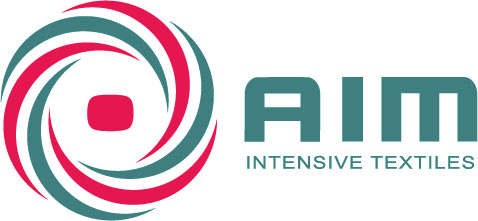 元亨精紡面試須知請先詳閱本面是須知，並請先了解本公司的相關簡介以及想應徵的職務內容資料等等。請攜帶履歷及相關作品。請服裝儀容整齊來面試。請依照預約面試的時間準時到達我司，如要改時間請提期通知，切勿爽約；面試完畢之後如被錄取但因故無法到職時，務必先通知我司。請先認清自己：包括性格、興趣、專長、特色等。再認清工作：條件是否能勝任(具備對應的人格特質、能力、時間)。時間寶貴，請確認清楚，準備好了，再來面試元亨精紡管理部	2014年03月25日